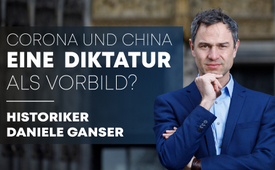 Historiker Daniele Ganser: Corona og Kina - et diktatur som model?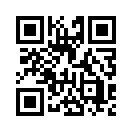 Historiker Daniele Ganser: Corona og Kina - et diktatur som model? 
I februar 2021 holdt historikeren Daniele Ganser et lille foredrag, hvor han sammenlignede koronaforanstaltninger truffet af regeringer over hele verden. Hans fokus er ikke kun på foranstaltningerne og deres virkning på antallet af koronasager, men også undersøgt deres virkning på de enkelte lande holistisk. Hør hvilke konklusioner han drager af dette. [Fortsæt med at læse]Historiker Daniele Ganser: Corona og Kina - et diktatur som model? 
Historikeren Daniele Ganser holdt et lille foredrag i begyndelsen af februar 2021 om emnet ”Corona og Kina: Et diktatur som model”? Her er nogle uddrag af det. Covid-19-krisen har optaget os i mere end et år. Masker, PCR-test og besøgsbegrænsninger er en daglig påmindelse om undtagelsestilstanden. Frygt for virussen er ikke længere den eneste frygt, der bekæmpes. Frygt for fattigdom og frygt for et snigende diktatur er også til stede. De psykologiske virkninger af koronakrisen bliver mere og mere synlige: • I oktober 2020 døde for eksempel flere mennesker af selvmord i Japan end fra Corona mellem januar og oktober samme år. • I Schweiz er alvorlig depression, især blandt unge, steget kraftigt i et år • og i Frankrig er studerendes selvmordsforsøg steget med 50%. Spørgsmålet opstår, hvorfor regeringerne kun forsøger at udrydde coronavirus ensidigt, men lægger kun lidt eller ingen vægt på anden lidelse. Dette, skønt åbenlyst andre lidelser truer med at herske blandt befolkningen mere end Corona. Hvad nytter det, hvis der er få mennesker, der er døde af Covid-19, men på samme tid vegeterer ungdommen med antidepressiva uden syn? Derudover truer folket med at opdele sig i tilhængere og modstandere af de massive koronaforanstaltninger. 
Mediedækningen fremmer denne splittelse, f.eks. Ved at kritisere Sveriges tilgang og rose Kinas politik. Sveriges regering, eller for at være mere præcis, epidemiologen Anders Tegnell, der rådgav regeringen, stolede på, at borgerne tog ansvar fra starten. Hans besked til folket var: ”Vi har ikke brug for en lockdown eller overvågning. Fordi vi kun har begrænset mennesker over 65 år i deres fri bevægelighed i en bestemt periode, kan resten af befolkningen blive forurenet og flokkeimmunitet kan søges. " Selvom antallet af infektioner i Sverige er steget i nogen tid, har den svenske regering ikke forladt sin kurs, som mange medier rapporterer. Professor doktor Christian Kreiß fra Aalen Universitet og uafhængig finansekspert udtaler: ”Siden 7.1.2021 har der været en maskeanbefaling på forskellige områder, men der er ikke noget maskekrav [...]. Butikker, restauranter, skiløjper og skoler op til 9. klasse er åbne. Kort sagt: der er i øjeblikket ingen lockdown i Sverige. Med den bedste vilje i verden kan intet af dette beskrives som at dreje ind på den tyske vej. ”Det betyder, at Sverige fortsat giver sit folk mere frihed og livskvalitet. Derimod har Kina kæmpet mod Covid-19 med drastiske midler. Boligkomplekser blev praktisk talt afskærmet, og en hær på millioner af partimedlemmer var forpligtet til at overvåge den næsten totale nedlukning. I visse kinesiske provinser er hele byer også fuldstændigt spærret. Tog- og busforbindelser er i nogle tilfælde stoppet fuldstændigt. Ifølge Ganser rejser dette spørgsmålet for os europæere: Hvorfor behandles Kina som et forbillede i medierne, og der høres næppe noget godt om Sveriges handlinger? Procedurer løftes til himlen fra et diktatorisk land, hvor borgerne overvåges ved hver tur og kun en enkelt part er tilladt. På den anden side er rapporter meget skeptiske, når et neutralt europæisk naboland går sin egen vej og ikke pålægger en lockdown! Daniele Ganser betragter det som farligt i tider med en pandemi at ikke reflekterende vedtage procedurerne i diktatorisk styrede lande. Han opfordrer også folk til at lytte omhyggeligt til den anden person, ønsker at forstå ham og reagere på ham på dette tidspunkt, når de mest forskellige synspunkter kolliderer. Fordi: “Ord kan åbne vinduer eller oprette vægge”, som den buddhistiske munk Thich Nhat Hanh udtrykker med noget forskellige ord. Du kan finde hele foredraget af Daniele Ganser under følgende link: https://youtu.be/xcjMUVrsBVgfra pb.Kilder:CNN 30. November 2020: Selbstmorde in Japan https://edition.cnn.com/2020/11/28/asia/japan-suicide-women-covid-dst-intl-hnk/index.html
SRF Tagesschau 24. Januar 2021: Depressionen unter Jugendlichen und Studenten https://www.srf.ch/play/tv/tagesschau/video/tagesschau-vom-24-01-2021-hauptausgabe?urn=urn:srf:video:24c1dbe7-1846-41fa-a025-cc8bbd321054
Christian Kreiß: https://monneta.org/network/christian-kreiss/
Telepolis 13. Januar 2021: Coronapolitik in Schweden, Christian Kreiß https://www.heise.de/tp/features/Ist-die-Corona-Politik-in-Schweden-erfolgreicher-als-die-deutsche-Strategie-5021206.html?seite=2
Coronamaßnahmen in Schweden im März 2021: https://www.nachrichten.at/panorama/weltspiegel/schweden-verschaerfte-seine-corona-massnahmen;art17,3357421
Coronamaßnahmen in China: https://www.zdf.de/comedy/heute-show/what-the-fakt-china-corona-massnahmen-covid-wuhan-menschenrechte-102.html
Video von Ganser: https://youtu.be/xcjMUVrsBVgDette kan også interessere dig:#China-da - www.kla.tv/China-da

#Coronavirus-da - www.kla.tv/Coronavirus-da

#mediekommentar-da - www.kla.tv/mediekommentar-da

#DanieleGanser-da - www.kla.tv/DanieleGanser-daKla.TV - De andre nyheder ... gratis - uafhængige - ucensurerede ...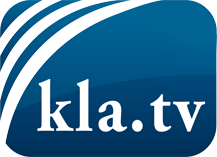 hvad medierne ikke bør tie stille om ...Lidt hørt - af folket, for folket! ...regular News at www.kla.tv/daHold dig opdateret - det er det hele værd!Gratis tilmelding til vores e-mail-nyhedsbrev her: www.kla.tv/abo-enSikkerhedsrådgivning:Desværre bliver modstemmer censureret og undertrykt mere og mere. Så længe vi ikke rapporterer i overensstemmelse med de korporative mediers ideologi og interesser, er vi konstant i fare for, at der vil blive fundet undskyldninger for at lukke eller skade Kla.TV.Så tilmeld dig et internetuafhængigt netværk i dag! Klik her: www.kla.tv/vernetzung&lang=daLicens:    Creative Commons-licens med tilskrivning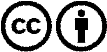 Spredning og gengivelse er tilladt, hvis Kla.TV med kildeangivelse. Intet indhold må præsenteres uden for sammenhæng.
Statsfinansierede institutioner må ikke anvende den uden skriftlig tilladelse fra Kla.TV. Overtrædelse vil blive retsligt forfulgt.